POZNÁVÁME OKOLNÍ PŘÍRODU – pracovní list 1Cvičení 1 - Vylušti křížovku.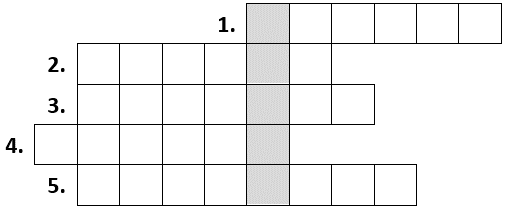 Kulaté sladké ovoce, které patří mezi malvice. Používá se jako náplň do štrůdlu.Ovocný strom, který má plody ve tvaru basy. Když plody zrají, mění svou barvu od zelené až po žlutou.Bílá kořenová zelenina, která vypadá stejně jako mrkev.  Zelenina, kterou když maminka krájí, tak jí tečou slzy.Ovocný strom, na kterém rostou sladké kulaté plody. Lidé si je často pletou s meruňkami.Vyluštěnou tajenku doplň do cvičení 2.Cvičení 2 – Přečti si.____ ____ ____ ____ ____  je všežravec. Do jeho jídelníčku patří slimáci, žížaly, brouci nebo jiný hmyz, občas i žáby, malí hlodavci, ptáci a ptačí vejce. Někdy sežere plody rostlin. Potravu vyhledává díky svému výborně vyvinutému čichu.Žije na okrajích lesů, v křovinách, ale můžeme ho vidět v parcích a v zahradách blízko měst. Jeho tělo je pokryté ostrými tvrdými chlupy – bodlinami. Na břiše má chlupy měkké. Bodliny ho chrání před nepřáteli. Když je ohrožený, stočí se do pichlavého klubíčka. Mláďata ježka se rodí holá, slepá a bez bodlin. Bodliny jim začínají růst už hodinu po narození. Ježek umí dobře plavat a běhat, dokonce i šplhat. Zimu přečká schovaný v teplém hnízdě pod listím. Spí zimním spánkem. Na jaře se probudí a vydá se za potravou.Cvičení 3 – Odpověz na otázky.Kde přezimuje ježek? ___________________________________________________K čemu ježek používá bodliny? ___________________________________________Cvičení 4 – Počítej.Ježek snědl 8 mravenců, 4 žabky a 3 žížaly. Kolik snědl zvířátek?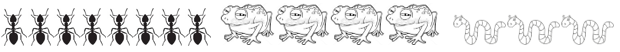 Výpočet: ______________________________________________________________Odpověď: ____________________________________________________________________Cvičení 5 – Počítej.Ježčí maminka měla 18 mláďat. 7 mláďat se zaběhlo. Kolik jich zůstalo?Znázorni:  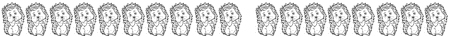 Výpočet: ______________________________________________________________Odpověď: _____________________________________________________________Cvičení 6 – Počítej.Nejprve vyznač počet zvířátek na číselnou osu. Potom porovnej. Použij znaménka = < >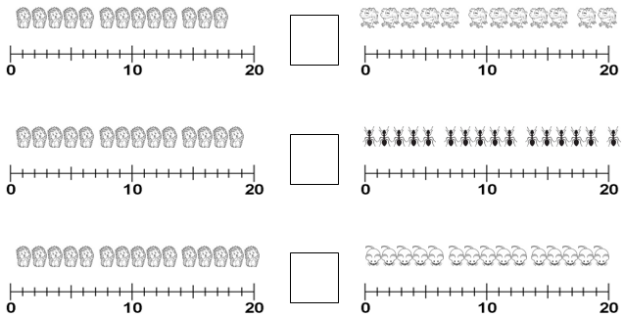 